PRZEDMIOT: PLASTYKA (31.03.2020r.)KLASA: VBTEMAT: BOGACTWO WNĘTRZA ŚREDNIOWIECZNEJ KATEDRY. Podstawa programowa: • I.1, I.2, I.3, I.5, I.6, II.6, III.4, III.5, III.6.CELE LEKCJI:Dowiesz się o określeniu znaczenia wybranych elementów, dekoracji wnętrza gotyckiej katedry Poznasz formy, specyfiki, tematyki witraży oraz późniejszych i współczesnych dzieł inspirowanych nimi Dowiesz się o określanie i znajomość formy, tematyki gotyckich ołtarzy, rzeźby, malarstwa (w tym witraży) Zrozumiesz znaczenia wystroju wnętrza, tematyki, treści sztuki średniowiecznej jako biblii w obrazachCzego będziesz potrzebować do tej lekcji?Chęci do naukiDobry humorPodręcznikZeszyt do przedmiotu, długopisZapoznaj się z działem w podręczniku 27. Spacer po katedrze, s. 98–102.Na podstawie przeczytanego tekstu spróbuj w zeszycie odpowiedzieć na następujące pytania:• Dlaczego średniowieczne witraże, ołtarze, rzeźby nazywamy biblią w obrazkach? • Jakie dzieła sztuki znajdowały się w gotyckiej katedrze? • Jakie tematy poruszają średniowieczne, późniejsze, a jakie – współczesne witraże? Czym jeszcze się różnią? • Co przypominały, jak wyglądały i jak się nazywały średniowieczne ołtarze?Zadanie domowe:Uzupełnij karty pracy, które są poniżej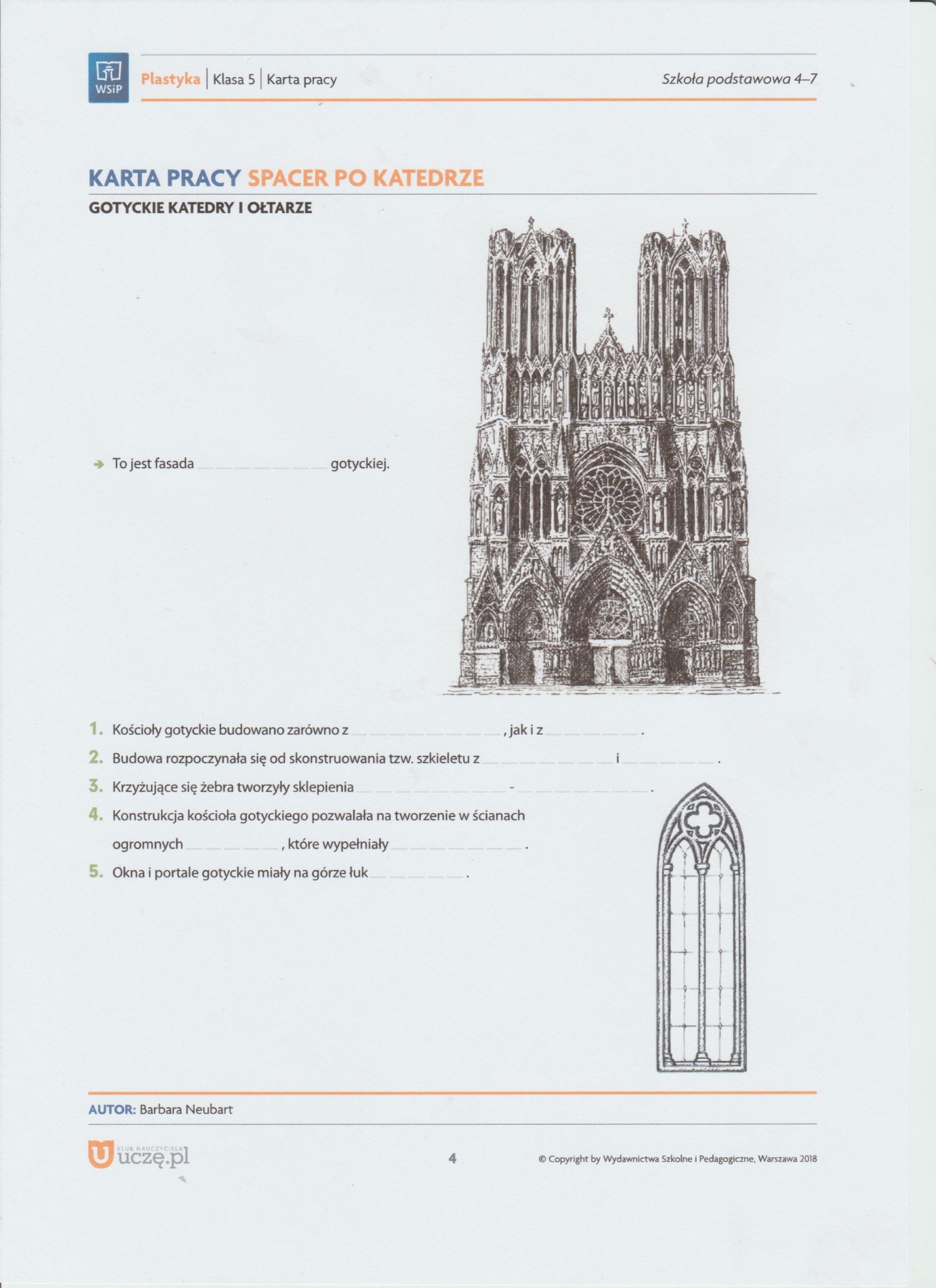 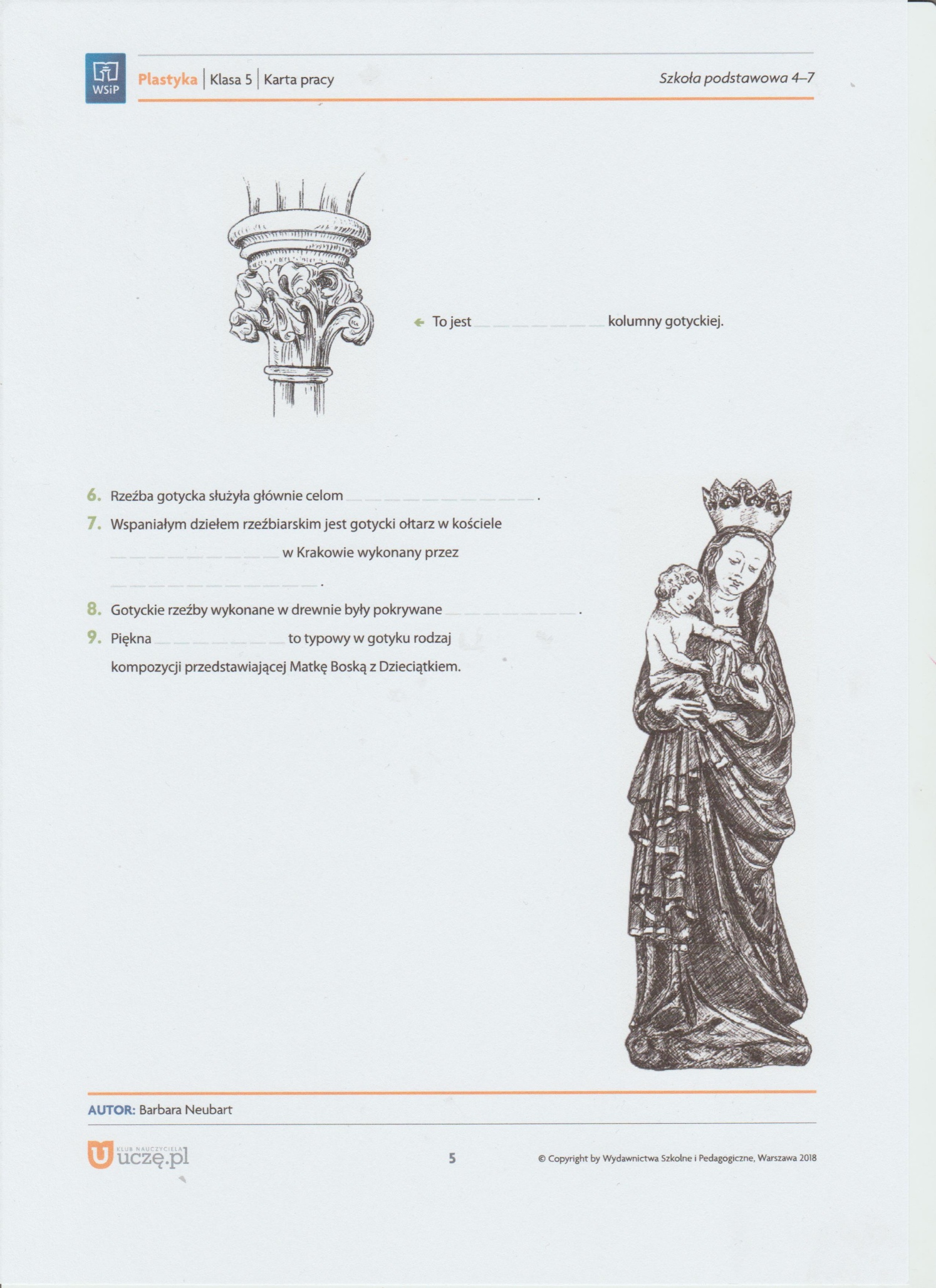 